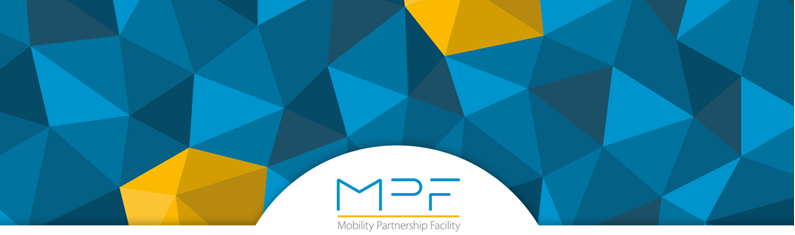 Grant application formStrand AApplicant detailsCo-applicants involved in the action, if applicableACTION detailsEU MEMBER STATEEU MEMBER STATENAME OF PUBLIC BODYNAME OF PUBLIC BODYADDRESSADDRESSPERSON RESPONSIBLE FOR MANAGING THE ACTIONPERSON RESPONSIBLE FOR MANAGING THE ACTIONTitleNameFunctionTelephoneE-mail addressCONTACT PERSON FOR THE ACTION (IF DIFFERENT FROM PREVIOUS)CONTACT PERSON FOR THE ACTION (IF DIFFERENT FROM PREVIOUS)TitleNameFunctionTelephoneE-mail addressLEGAL REPRESENTATIVELEGAL REPRESENTATIVETitleNameFunctionTelephoneE-mail addressFINANCIAL INFORMATIONFINANCIAL INFORMATIONAccounting standards used (IAS, IFRS, others, etc.)Is the organisation subject to a tax exemption? If so please detail (no more than 200 words)Is the organisation auditable? If no please explain (no more than 200 words).Does the organisation have any past experience(s) with managing EU funds? If so, please explain (no more than 200 words).Indicate any relevant financial management information impacting on the action implementation.E.g. bank accounts in currencies other than EUR, exchange rate policies diverging from the foreseen contractual provisions.Holder of the bank account on which the grant will be transferred Person and organisation:IMPLEMENTING BODY  AND CONTACT PERSON (IF DIFFERENT)IMPLEMENTING BODY  AND CONTACT PERSON (IF DIFFERENT)BodyName of contact personFunctionTelephoneE-mail addressCO-APPLICANT CO-APPLICANT NAME OF ORGANISATIONNAME OF ORGANISATIONADDRESSADDRESSLEGAL STATUS OF THE ORGANISATIONLEGAL STATUS OF THE ORGANISATIONCONTACT PERSON FOR THE ACTIONCONTACT PERSON FOR THE ACTIONTitleNameFunctionTelephoneE-mail addressIMPLEMENTING BODY  AND CONTACT PERSON (IF DIFFERENT)IMPLEMENTING BODY  AND CONTACT PERSON (IF DIFFERENT)BodyName of contact personFunctionTelephoneE-mail addressTITLETITLETITLETOPICTOPICTOPICAMIFISF-PoliceISF-BordersISF-BordersPlease tick one of the above-mentioned options and explain here the topic of the action.Please tick one of the above-mentioned options and explain here the topic of the action.Please tick one of the above-mentioned options and explain here the topic of the action.LOCATION OF THE ACTIONLOCATION OF THE ACTIONLOCATION OF THE ACTIONPlease mention the country(ies) and if possible decentralised levels (regions, municipalities) where the action will be implemented. Please mention the country(ies) and if possible decentralised levels (regions, municipalities) where the action will be implemented. Please mention the country(ies) and if possible decentralised levels (regions, municipalities) where the action will be implemented. CONTRIBUTION OF THE ACTION TO THE MP/CAMMCONTRIBUTION OF THE ACTION TO THE MP/CAMMCONTRIBUTION OF THE ACTION TO THE MP/CAMMPlease describe here how the action will support and contribute to the objectives of the relevant MP/CAMM. Please describe here how the action will support and contribute to the objectives of the relevant MP/CAMM. Please describe here how the action will support and contribute to the objectives of the relevant MP/CAMM. GENERAL AND SPECIFIC OBJECTIVESGENERAL AND SPECIFIC OBJECTIVESGENERAL AND SPECIFIC OBJECTIVESPlease describe the general and specific objective(s) of the action.Please describe the general and specific objective(s) of the action.Please describe the general and specific objective(s) of the action.DESCRIPTION OF ACTIVITIESDESCRIPTION OF ACTIVITIESDESCRIPTION OF ACTIVITIESPlease describe in details the main activities required to ensure timely, relevant and result-oriented implementation of the proposed action and the actors involved in the implementation. Please relate each activity to the general and specific objectives listed above.Please describe in details the main activities required to ensure timely, relevant and result-oriented implementation of the proposed action and the actors involved in the implementation. Please relate each activity to the general and specific objectives listed above.Please describe in details the main activities required to ensure timely, relevant and result-oriented implementation of the proposed action and the actors involved in the implementation. Please relate each activity to the general and specific objectives listed above.TIMEFRAMETIMEFRAMETIMEFRAMETIMEFRAMETIMEFRAMETIMEFRAMETIMEFRAMETIMEFRAMETIMEFRAMETIMEFRAMETIMEFRAMETIMEFRAMETIMEFRAMETIMEFRAMEPlease indicate in the table below (by grey-shading the relative cell) in which month each activity will take place and by which body it will be implemented. Please delete/add columns for individual months as needed, depending on the proposed duration of the action. Please also indicate the month in which meetings are foreseen or reports are due.Please indicate in the table below (by grey-shading the relative cell) in which month each activity will take place and by which body it will be implemented. Please delete/add columns for individual months as needed, depending on the proposed duration of the action. Please also indicate the month in which meetings are foreseen or reports are due.Please indicate in the table below (by grey-shading the relative cell) in which month each activity will take place and by which body it will be implemented. Please delete/add columns for individual months as needed, depending on the proposed duration of the action. Please also indicate the month in which meetings are foreseen or reports are due.Please indicate in the table below (by grey-shading the relative cell) in which month each activity will take place and by which body it will be implemented. Please delete/add columns for individual months as needed, depending on the proposed duration of the action. Please also indicate the month in which meetings are foreseen or reports are due.Please indicate in the table below (by grey-shading the relative cell) in which month each activity will take place and by which body it will be implemented. Please delete/add columns for individual months as needed, depending on the proposed duration of the action. Please also indicate the month in which meetings are foreseen or reports are due.Please indicate in the table below (by grey-shading the relative cell) in which month each activity will take place and by which body it will be implemented. Please delete/add columns for individual months as needed, depending on the proposed duration of the action. Please also indicate the month in which meetings are foreseen or reports are due.Please indicate in the table below (by grey-shading the relative cell) in which month each activity will take place and by which body it will be implemented. Please delete/add columns for individual months as needed, depending on the proposed duration of the action. Please also indicate the month in which meetings are foreseen or reports are due.Please indicate in the table below (by grey-shading the relative cell) in which month each activity will take place and by which body it will be implemented. Please delete/add columns for individual months as needed, depending on the proposed duration of the action. Please also indicate the month in which meetings are foreseen or reports are due.Please indicate in the table below (by grey-shading the relative cell) in which month each activity will take place and by which body it will be implemented. Please delete/add columns for individual months as needed, depending on the proposed duration of the action. Please also indicate the month in which meetings are foreseen or reports are due.Please indicate in the table below (by grey-shading the relative cell) in which month each activity will take place and by which body it will be implemented. Please delete/add columns for individual months as needed, depending on the proposed duration of the action. Please also indicate the month in which meetings are foreseen or reports are due.Please indicate in the table below (by grey-shading the relative cell) in which month each activity will take place and by which body it will be implemented. Please delete/add columns for individual months as needed, depending on the proposed duration of the action. Please also indicate the month in which meetings are foreseen or reports are due.Please indicate in the table below (by grey-shading the relative cell) in which month each activity will take place and by which body it will be implemented. Please delete/add columns for individual months as needed, depending on the proposed duration of the action. Please also indicate the month in which meetings are foreseen or reports are due.Please indicate in the table below (by grey-shading the relative cell) in which month each activity will take place and by which body it will be implemented. Please delete/add columns for individual months as needed, depending on the proposed duration of the action. Please also indicate the month in which meetings are foreseen or reports are due.Please indicate in the table below (by grey-shading the relative cell) in which month each activity will take place and by which body it will be implemented. Please delete/add columns for individual months as needed, depending on the proposed duration of the action. Please also indicate the month in which meetings are foreseen or reports are due.ActivityMonthsMonthsMonthsMonthsMonthsMonthsMonthsMonthsMonthsMonthsMonthsMonthsImplemented by Activity123456789101112Activity aActivity bActivity cMeetings / ReportsDURATION OF ACTION IMPLEMENTATION PERIODDURATION OF ACTION IMPLEMENTATION PERIODDURATION OF ACTION IMPLEMENTATION PERIODStart: (month/year)End: (month/year)Number of months:Start: (month/year)End: (month/year)Number of months:Start: (month/year)End: (month/year)Number of months:EXPECTED RESULTS AND THEIR SUSTAINABILITY EXPECTED RESULTS AND THEIR SUSTAINABILITY EXPECTED RESULTS AND THEIR SUSTAINABILITY Please explain how the expected results will contribute to achieving the action’s general and specific objectives and the expected impacts as a result of the intervention. Besides, please elaborate on the sustainability/replicability/dissemination of the results.Please explain how the expected results will contribute to achieving the action’s general and specific objectives and the expected impacts as a result of the intervention. Besides, please elaborate on the sustainability/replicability/dissemination of the results.Please explain how the expected results will contribute to achieving the action’s general and specific objectives and the expected impacts as a result of the intervention. Besides, please elaborate on the sustainability/replicability/dissemination of the results.IMPLEMENTATION METHODOLOGYIMPLEMENTATION METHODOLOGYIMPLEMENTATION METHODOLOGYPlease describe the methodology to be used to implement the proposed action, covering all the aspects below.ORGANISATIONS INVOLVED AND INTERNAL COOPERATION List and description of all bodies that will be involved in the action implementation.Detailed information on their roles within the action implementation.Detailed information on cooperation modalities foreseen during the action implementation among all involved actors, including rights and obligations of individual bodies, coordination and control mechanisms, archiving and transfer of original documents to the Applicant, reporting obligations and use of EC-official exchange rate to report foreign currency.ACTION STAFFList here all staff profiles that will be involved in the action, such as action manager, action assistant, experts, etc. For each profile describe its tasks. If a profile is involved only in certain activities, specify them here. Include also information to which body the given profile belongs (or if it is an external actor and how he/she will be chosen). Specify also the share of working time devoted to the implementation of the action. If this share (or its part) represents in-kind contribution, please specify it here. EXTERNAL COOPERATIONInformation on foreseen cooperation with and participation in other coordination mechanisms, managed by both the partner country bodies and EU-Delegation, covering EU-funded actions in the same thematic area (such as participation in donor-coordination meetings organized by national authorities of the partner country, meetings of Local Cooperation Platforms of MPs).Information on planned coordination with the implementing bodies of other relevant actions/projects.SUBCONTRACTINGList here all planned subcontracts, justifying the necessity for certain activities to be subcontracted. For each planned subcontract include a full list of services to be subcontracted, the procedure to be followed for the choice of the subcontractor and the body (Applicant/Co-Applicant) that will carry out the procedure.CHECKLIST ON COOPERATION WITH CO-APPLICANTS Please describe the methodology to be used to implement the proposed action, covering all the aspects below.ORGANISATIONS INVOLVED AND INTERNAL COOPERATION List and description of all bodies that will be involved in the action implementation.Detailed information on their roles within the action implementation.Detailed information on cooperation modalities foreseen during the action implementation among all involved actors, including rights and obligations of individual bodies, coordination and control mechanisms, archiving and transfer of original documents to the Applicant, reporting obligations and use of EC-official exchange rate to report foreign currency.ACTION STAFFList here all staff profiles that will be involved in the action, such as action manager, action assistant, experts, etc. For each profile describe its tasks. If a profile is involved only in certain activities, specify them here. Include also information to which body the given profile belongs (or if it is an external actor and how he/she will be chosen). Specify also the share of working time devoted to the implementation of the action. If this share (or its part) represents in-kind contribution, please specify it here. EXTERNAL COOPERATIONInformation on foreseen cooperation with and participation in other coordination mechanisms, managed by both the partner country bodies and EU-Delegation, covering EU-funded actions in the same thematic area (such as participation in donor-coordination meetings organized by national authorities of the partner country, meetings of Local Cooperation Platforms of MPs).Information on planned coordination with the implementing bodies of other relevant actions/projects.SUBCONTRACTINGList here all planned subcontracts, justifying the necessity for certain activities to be subcontracted. For each planned subcontract include a full list of services to be subcontracted, the procedure to be followed for the choice of the subcontractor and the body (Applicant/Co-Applicant) that will carry out the procedure.CHECKLIST ON COOPERATION WITH CO-APPLICANTS Please describe the methodology to be used to implement the proposed action, covering all the aspects below.ORGANISATIONS INVOLVED AND INTERNAL COOPERATION List and description of all bodies that will be involved in the action implementation.Detailed information on their roles within the action implementation.Detailed information on cooperation modalities foreseen during the action implementation among all involved actors, including rights and obligations of individual bodies, coordination and control mechanisms, archiving and transfer of original documents to the Applicant, reporting obligations and use of EC-official exchange rate to report foreign currency.ACTION STAFFList here all staff profiles that will be involved in the action, such as action manager, action assistant, experts, etc. For each profile describe its tasks. If a profile is involved only in certain activities, specify them here. Include also information to which body the given profile belongs (or if it is an external actor and how he/she will be chosen). Specify also the share of working time devoted to the implementation of the action. If this share (or its part) represents in-kind contribution, please specify it here. EXTERNAL COOPERATIONInformation on foreseen cooperation with and participation in other coordination mechanisms, managed by both the partner country bodies and EU-Delegation, covering EU-funded actions in the same thematic area (such as participation in donor-coordination meetings organized by national authorities of the partner country, meetings of Local Cooperation Platforms of MPs).Information on planned coordination with the implementing bodies of other relevant actions/projects.SUBCONTRACTINGList here all planned subcontracts, justifying the necessity for certain activities to be subcontracted. For each planned subcontract include a full list of services to be subcontracted, the procedure to be followed for the choice of the subcontractor and the body (Applicant/Co-Applicant) that will carry out the procedure.CHECKLIST ON COOPERATION WITH CO-APPLICANTS Does your organisation (Applicant) have any past experience(s) with one or several Co-Applicant?YESNOIf so…Please elaborate (no more than 200 words):Please elaborate (no more than 200 words):What kind of agreement is foreseen for cooperation with one or several Co-Applicants? Please elaborate (no more than 200 words):Please elaborate (no more than 200 words):Please specify the status of such agreement with the Co-Applicant number 1:To be signedAlready signedPlease specify the status of such agreement with the Co-Applicant number 2:To be signedAlready signed(please add if necessary)To be signedAlready signedAre the following aspects foreseen by the abovementioned agreements?Clear repartition of activitiesYESNOClear reporting calendar and modalitiesYESNOClear definition of obligations and rights of the partnersYESNOUse of EC official exchange rate to report foreign currencyYESNOArchiving policy and transfer of the original documents to the applicantYESNOAudit liability and verification of the Co-Applicants by ApplicantYESNOCOMMUNICATION AND VISIBILITYCOMMUNICATION AND VISIBILITYCOMMUNICATION AND VISIBILITYDescribe here how the visibility of EU and ICMPD will be ensured and include information on all communication and visibility activities foreseen during the action. The corresponding rules are included in the General Conditions for ICMPD-granted actions and Communication and Visibility Requirements for EU External Actions.Describe here how the visibility of EU and ICMPD will be ensured and include information on all communication and visibility activities foreseen during the action. The corresponding rules are included in the General Conditions for ICMPD-granted actions and Communication and Visibility Requirements for EU External Actions.Describe here how the visibility of EU and ICMPD will be ensured and include information on all communication and visibility activities foreseen during the action. The corresponding rules are included in the General Conditions for ICMPD-granted actions and Communication and Visibility Requirements for EU External Actions.SUMMARY OF THE ACTIONSUMMARY OF THE ACTIONSUMMARY OF THE ACTIONSUMMARY OF THE ACTIONSUMMARY OF THE ACTIONSUMMARY OF THE ACTIONSUMMARY OF THE ACTIONPlease summarise the proposed action by using the logframe table below. Each activity should be linked to a general and specific objective. For each activity outputs, outcome and impact should be indicated. Monitoring tools used to report on the progress / implementation of the action should also be listed.Please summarise the proposed action by using the logframe table below. Each activity should be linked to a general and specific objective. For each activity outputs, outcome and impact should be indicated. Monitoring tools used to report on the progress / implementation of the action should also be listed.Please summarise the proposed action by using the logframe table below. Each activity should be linked to a general and specific objective. For each activity outputs, outcome and impact should be indicated. Monitoring tools used to report on the progress / implementation of the action should also be listed.Please summarise the proposed action by using the logframe table below. Each activity should be linked to a general and specific objective. For each activity outputs, outcome and impact should be indicated. Monitoring tools used to report on the progress / implementation of the action should also be listed.Please summarise the proposed action by using the logframe table below. Each activity should be linked to a general and specific objective. For each activity outputs, outcome and impact should be indicated. Monitoring tools used to report on the progress / implementation of the action should also be listed.Please summarise the proposed action by using the logframe table below. Each activity should be linked to a general and specific objective. For each activity outputs, outcome and impact should be indicated. Monitoring tools used to report on the progress / implementation of the action should also be listed.Please summarise the proposed action by using the logframe table below. Each activity should be linked to a general and specific objective. For each activity outputs, outcome and impact should be indicated. Monitoring tools used to report on the progress / implementation of the action should also be listed.General objectiveSpecific objectivesActivitiesOutputOutcomeImpactMonitoring toolsCOMPLEMENTARITY WITH OTHER INITIATIVESCOMPLEMENTARITY WITH OTHER INITIATIVESCOMPLEMENTARITY WITH OTHER INITIATIVESPlease specify here how your action will complement other initiatives in the same location and area of intervention (if applicable). Please include both national initiatives and the policy context of the partner country(ies) and initiatives implemented by external actors, with special focus on EU funded ones.Please include also information if this grant would be linked to implementation of another action/programme and if so, please explain.Please specify here how your action will complement other initiatives in the same location and area of intervention (if applicable). Please include both national initiatives and the policy context of the partner country(ies) and initiatives implemented by external actors, with special focus on EU funded ones.Please include also information if this grant would be linked to implementation of another action/programme and if so, please explain.Please specify here how your action will complement other initiatives in the same location and area of intervention (if applicable). Please include both national initiatives and the policy context of the partner country(ies) and initiatives implemented by external actors, with special focus on EU funded ones.Please include also information if this grant would be linked to implementation of another action/programme and if so, please explain.COMMITMENT OF PARTNER COUNTRYCOMMITMENT OF PARTNER COUNTRYCOMMITMENT OF PARTNER COUNTRYPlease list all organisations of the given partner country/ies which will be involved in the proposed action (if not listed as Co-Applicants) and include their contact details. Please add and use separate tables for each body of the partner country/ies.Please list all organisations of the given partner country/ies which will be involved in the proposed action (if not listed as Co-Applicants) and include their contact details. Please add and use separate tables for each body of the partner country/ies.Please list all organisations of the given partner country/ies which will be involved in the proposed action (if not listed as Co-Applicants) and include their contact details. Please add and use separate tables for each body of the partner country/ies.CONTACT PERSON (Partner Country, if different from Co-Applicant)CONTACT PERSON (Partner Country, if different from Co-Applicant)CONTACT PERSON (Partner Country, if different from Co-Applicant)TitleTitleNameNameFunctionFunctionOrganisationOrganisationTelephoneTelephoneE-mail AddressE-mail AddressOrganisationOrganisationTelephoneTelephoneE-mail AddressE-mail AddressTOTAL ESTIMATED COSTTOTAL ESTIMATED COSTTOTAL ESTIMATED COSTTotal estimated costs in EurosRequested total contribution (up to a maximum of 95% of the total estimated costs)DATE, NAME AND SIGNATURE OF THE LEGAL REPRESENTATIVE OF THE APPLICANTDATE, NAME AND SIGNATURE OF THE LEGAL REPRESENTATIVE OF THE APPLICANTDATE, NAME AND SIGNATURE OF THE LEGAL REPRESENTATIVE OF THE APPLICANT